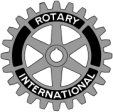                 ROTARY CLUB               ROTARY CLUB LEGNAGO            ROTARY CLUB  ESTROTARY CLUB PESCHIERA E DEL GARDA V.SE ROTARY CLUB  SUD M. SANMICHELI             ROTARY CLUB VILLAFRANCA            ROTARY CLUB  SOAVE            ROTARY CLUB  NORD      ROTARY CLUB VERONA SCALIGEROROTARY CLUB VERONA INTERNATIONAL                         DISTRETTO 2060						“I PARCHI DEL SORRISO” – 17/20 settembre 2014D O M A N D A     D I     A M M I S S I O N ECognome_______________________ Nome________________________Indirizzo_____________________________________________________CAP___________ Città______________________________ Prov______Data  e luogo di nascita_____________________________ Sesso_______Telefono_____________________________________________________Data______________			Firma________________________ROTARY CLUB PRESENTATORE______________________________                           Il Responsabile_____________________________Assenso di colui o coloro che esercitano la patria potestà Acconsento la partecipazione di  _________________________________________all’iniziativa “I parchi del sorriso”.Il mio indirizzo durante il soggiorno è   ________________________________________________________________________________________________________Tel. casa _______________ Tel. ufficio _______________   Cell. ______________Data_____________		                        Firma__________________________Durante il soggiorno sarà assicurata la presenza di un medico Rotariano per assistenza di prima necessità. Si raccomanda pertanto di valutare attentamente ed obiettivamente le condizioni del partecipante, che dovranno essere tali da non richiedere interventi ripetuti e/o particolari assistenze mediche.S C H E D A    M E D I C A(da compilarsi in stampatello dal Medico curante)Cognome  e nome _____________________________________________________Data e luogo di nascita__________________________________________________Indirizzo_________________________________________________________________________________________________________________________________Gruppo sanguigno______________________________________________________Diagnosi precisa e completa dell'handicap, specificando se esso sia solo motorio, solo psico-intellettivo od entrambi:____________________________________________________________________________________________________________________________________________________________________________________________________________Da compilare con la massima cura (rispondere SI o NO)Indicare con precisione la terapia in atto e se questa deve essere continuativa:__________________________________________________________________________________________________________________________________________________________________________________________________________________AVVISO IMPORTANTEE' necessario che il partecipante porti con sé tutte le medicine a lui indispensabili per il periodo di permanenza.Allo scopo di permettere agli organizzatori di pianificare le attività e la sistemazione logistica delle persone, ricordiamo che solo alcuni bungalows sono dotati di servizi per disabili, pertanto la maggior parte dei partecipanti dovrà utilizzare servizi non attrezzati per i diversamente abili.Si richiede di esprimere un parere sull'atteggiamento sia fisico che psichico dell'interessato nei confronti del proprio handicap e nei confronti del prossimo. (si chiede cortesemente di scrivere in modo leggibile)________________________________________________________________________________________________________________________________________________________________________________________________________________________________________________________________________________Altre informazioni_____________________________________________________________________________________________________________________________________________________________________________________________Data________________								 (timbro e firma del Medico)_________________________________N° telefono Medico curante__________________________ACCOMPAGNATORE O ASSISTENTE  DURANTE I SOGGIORNICognome e nome_____________________________________________________Luogo e data di nascita_________________________________________________Grado di parentela_____________________________________________________	Con riferimento a quanto previsto dalla legge 31/12/1996, n. 675 (legge sulla privacy), il sottoscritto:____________________________________________________________________prende atto che i dati personali richiesti o acquisiti saranno utilizzati da parte dei Rotary Clubs organizzatori, anche tramite l'ausilio di mezzi elettronici o automatizzati, esclusivamente per il perseguimento degli scopi sociali.	Il sottoscritto acconsente, pertanto, ai sensi della legge 31 Dicembre 1996 n. 675, al trattamento ed alla comunicazione dei propri dati personali per le finalità innanzi precisate anche da altri soggetti, riservandosi i diritti di verifica e di intervento di cui all'art. 13 della summenzionata legge.	Rimane fermo che il presente benestare è condizionato al rispetto delle disposizioni di cui alla vigente normativa.Data__________					Firma____________________________          F  O  T  OAggiornata e ObbligatoriaSi muove solo su sedia a rotelle?  E' in grado di vestirsi da solo?Si muove con le stampelle?E' in grado di mangiare da solo?Cammina da solo?Ha problemi di parola?               Cammina con aiuto?                 Ha problemi di vista?Può fare le scale da solo?Controlla gli sfinteri?Ha controllo delle mani?           Presenta enuresi?Presenta piaghe o altre lesioni che richiedono medicazioni ?Necessita di sponde nel letto?Presenta piaghe o altre lesioni che richiedono medicazioni ?Infezioni in atto?